Introduction to Biology – The Study of LifeDate:									Biological Specimen:By the end of the lesson you should be able to: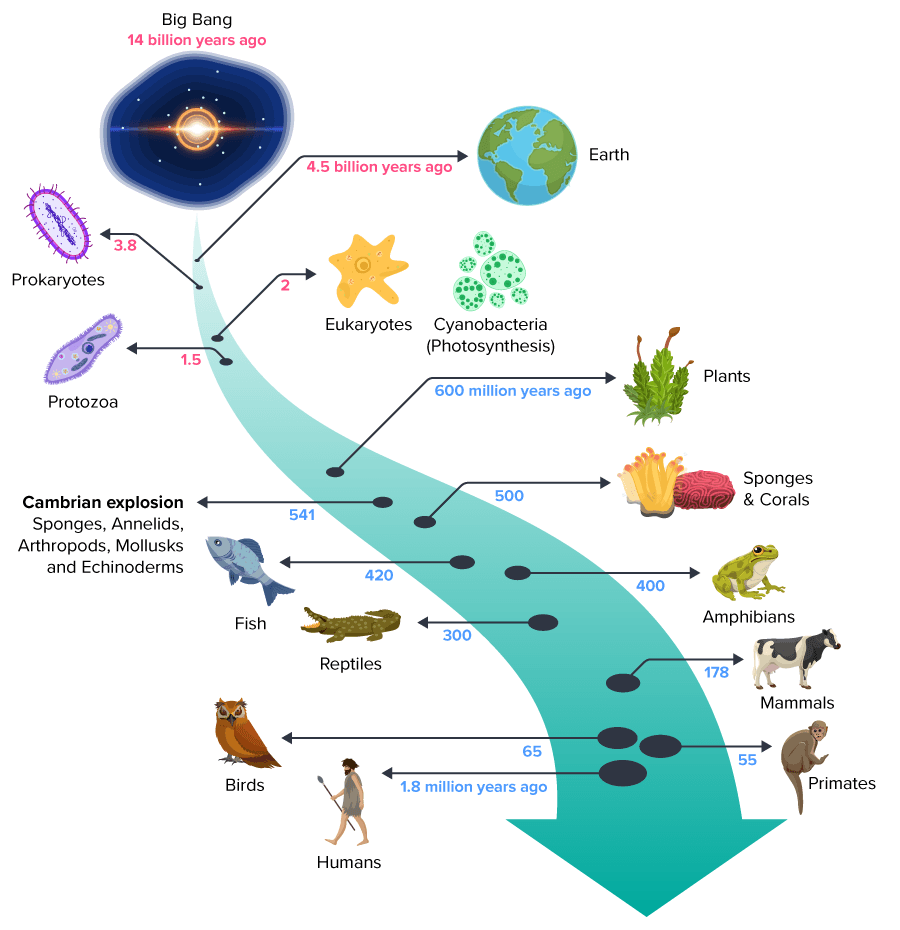 Describe the 8 characteristics of lifeDescribe how life is organizedLife on EarthLife arose more than ____________________________ First organisms (living things) were ________________Only life on Earth for millions of years	Organisms changed over time (__________________)New organisms arose from older kindsToday there are millions of species that inhabit almost every region of Earth todayCharacteristics of LifeBiology is the scientific study of life.What defines life?  Most biologists look for a set of general characteristics.All life …1) … is made up of at least one or more ___________________2) … must obtain and use materials and ___________________3) … _________________ and develops4) … ____________________ itself5) … _____________________ to its environment6) … _________________________ - evolves - to survive in its environment7) … maintains ______________________ (stable internal environments)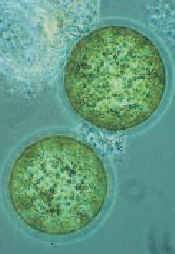 8) … is based on a universal _____________________1) Life is Made Up of at Least One Cell__________________  are the basic unit of life All organisms are made of and develop from cells Some composed of only a single cell (____________________) which is usually _____________________________ (eg. bacteria, amoeba, algae, paramecium)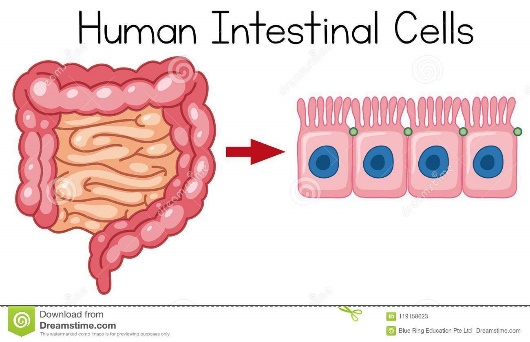 Most organisms are composed of many cells (________________________)Cells are different (undergo _______________________________) Cells are small and highly organizedThere is a close relationship between cell __________________ and _____________________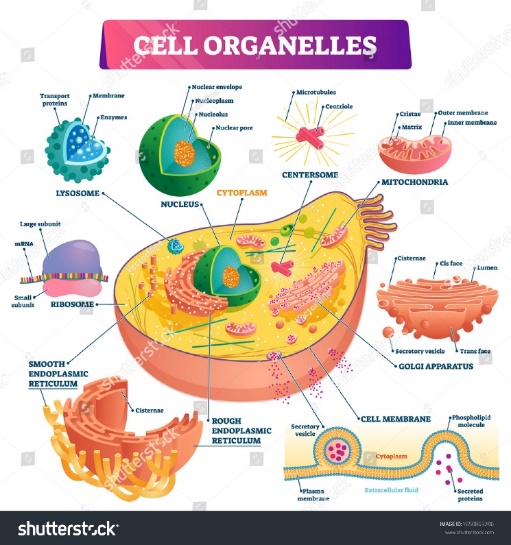 Cells contain specialized structures (_________________________) that carry out the cell’s life processesMany different kinds of cells exist All cells surrounded by a _____________________________Contain a set of instructions  called DNA (___________________________)2) Life Must Obtain and Use Materials and Energy (Metabolism)Living things need energy to power cellular processes and materials to build new cells, grow and reproduce Set of chemical reactions that convert “food” into energy is called _________________ - Sum of all chemical processes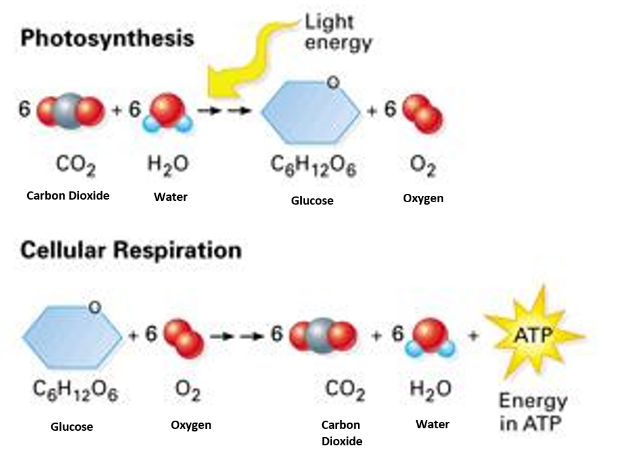 Almost all energy comes from the ____________________ (directly or indirectly)____________________________ is the process by which some organisms capture the energy from the sun (solar) and transform it into ____________________________ that can be used by living things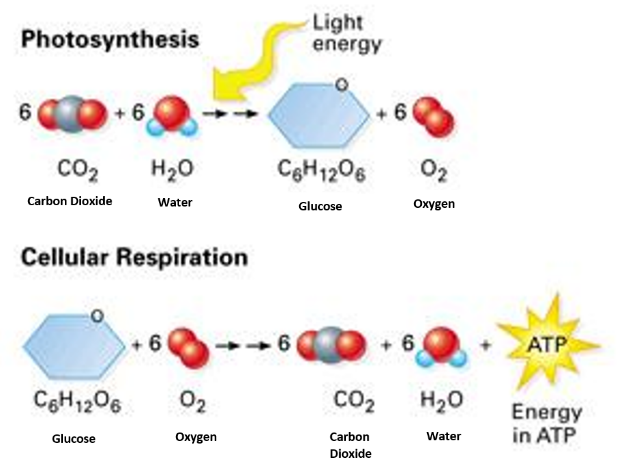 _______________________________ is the process by which all organisms break down glucose (sugar) to produce the high energy molecule __________ (cellular energy) that can be used by the organism. Autotrophs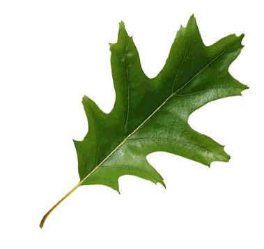 Organisms that make their own food are called ________________________________________ – use solar energy (photosynthesis) to get energyConvert H2O and CO2 into _______________ and __________________ ______________________ – use different chemical processes to get energyHeterotrophs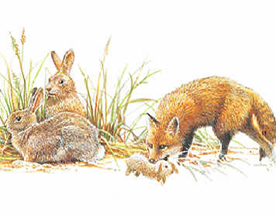 Organisms that must take in food to meet their energy needs are called _____________Consume autotrophs (____________________), other heterotrophs (________________) or both (_____________________) for their energy needsComplex chemicals are broken down and reassembled into chemicals and structures needed by organisms 3) Life Grows and Develops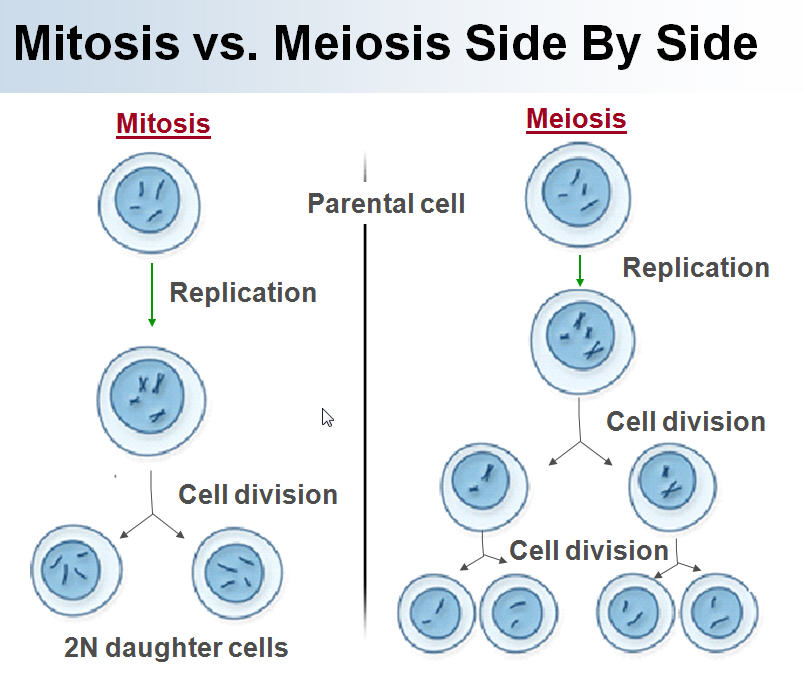 GrowthGrowth is an increase in biomass that occurs as the result of _____________________ ___________________Cell division is the formation of two cells from a _________________________New cells enlarge as they matureWhen a cell grows to a size where its ____________________ isn’t big enough for its ____________________, the cell dividesDevelopment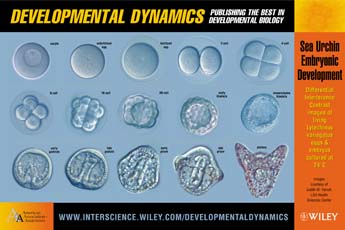 The process by which an adult organism arise is called ______________________Repeated cell divisions and ______________________________Organisms grow and develop along a specific sequence based on the instructions present in their genetic code (DNA).4) Life Reproduces ItselfAll species have the ability to reproduce Not essential to survival of individual but is essential for continuation of a species 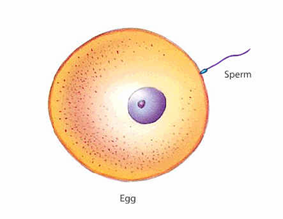 Sexual ReproductionHereditary information from ______________________________ of the same species are combinedEgg and sperm  ___________________ (fertilized egg) Zygote contains hereditary information from _____________________________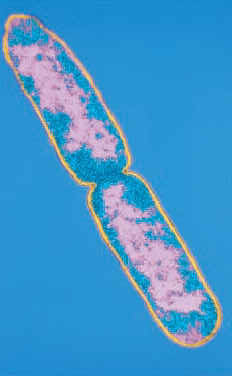 Asexual ReproductionHereditary information from __________, usually unicellular, organism that dividesResulting cells contain ______________________________ informationGenetic information from ______________________Populations of organisms adapt to their environment over time through the process of evolution5) Life Responds to its EnvironmentLivings things have the ability to respond to changes in their environment called _______________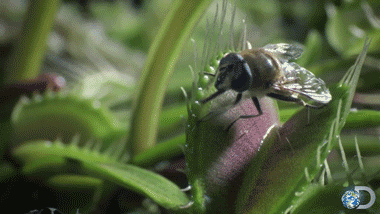  Detect and respond to changes in light, heat, sound, chemicals and mechanical contactCoordinates its responses  6) Life Adapts Over Time - Evolves - to Survive in its Environment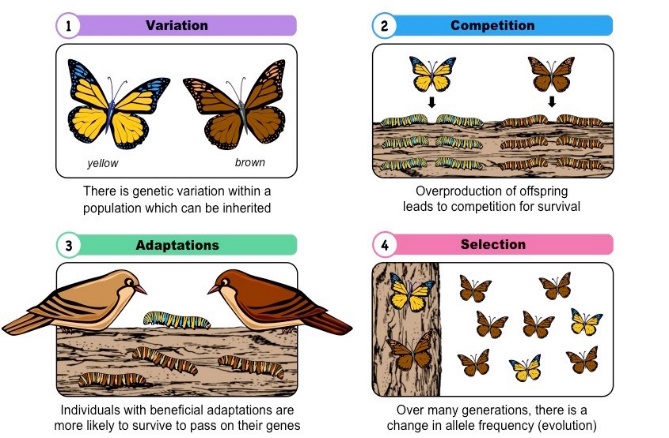 Populations of organisms adapt to their environment over time through the process of __________________________________________________ are selected for and passed on to offspring. These are called ____________________________Driven by ________________________ or “survival of the fittest”7) Life Maintains Homeostasis (Stable Internal Environments)Living organisms must maintain a specific range of internal conditions in spite of the outside changes.  This balance is called ________________________Homeo = same, steady    Stasis = stateExamples:   - Water balance inside and  outside of cell, Human body temperature8) Life is Based on a Universal Genetic Code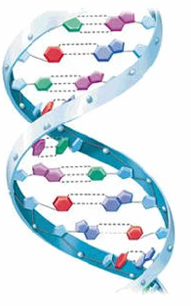 DNAGenetic Information in all cells Deoxyribonucleic AcidDNA contains instructions for traits __________________Make the structures and complex chemicals necessary for life _________________DNA in every body cell (____________________________) is exactly alikeOrganization of Life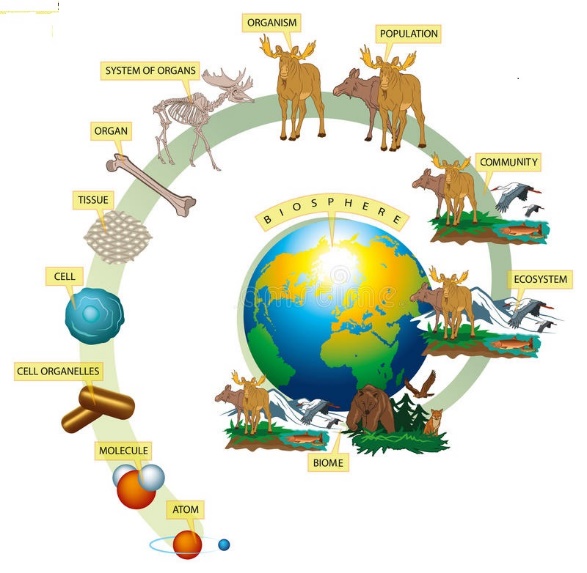 The ______________________ is the part of Earth that supports life.An ________________________ is a specific area within the biosphere with a common set of physical characteristics. - Climate, soil, landforms, etc.The biological _________________ is made of all populations living and interacting in one ecosystem.A _________________________ includes all members of a species that live in the same community.An ________________________ is an individual living thing.Organisms are made of organ systems and _________________, structures with a specific vital function.Each organ is made of a collection of _____________, which are groups of cells with similar structure and functions.The _______________ is the smallest unit of an organism that still demonstrates all the basic characteristics of life.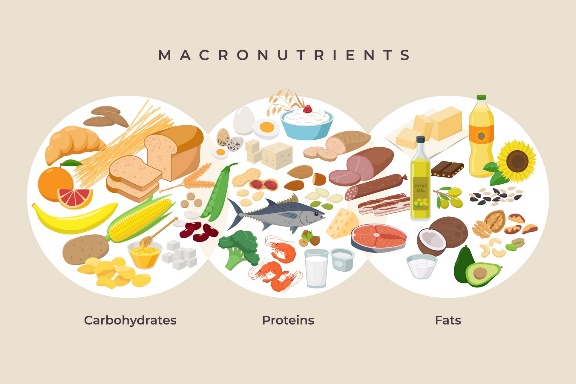 What is Life Made From?You are what you eat! This will be our next topic!Can You … … describe the 8 characteristics of life? … describe how life is organized?